СОБРАНИЕ ДЕПУТАТОВ ВЕСЬЕГОНСКОГО РАЙОНАТВЕРСКОЙ ОБЛАСТИРЕШЕНИЕг. Весьегонск27.03.2013                                                                                                                              № 416В соответствии со статьей 23 Земельного кодекса РФ, статьей 28 Федерального закона от 06.10.2003 №131-ФЗ «Об общих принципах организации местного самоуправления в Российской Федерации», статьей 23 Устава Весьегонского района, Соглашением о передаче муниципальному образованию «Весьегонский район» осуществления части полномочий по решению вопросов местного значения городского поселения – город Весьегонск от 26.10.2012,   Собрание депутатов Весьегонского района решило:1. Объявить публичные слушания по вопросу принятия рекомендательного решения об установлении публичного сервитута на земельный участок с кадастровым номером  69:05:0070402:59.2.  Назначить публичные слушания на 26 апреля 2013 года. 3. Для подготовки и проведения публичных слушаний создать организационный комитет в следующем составе:Комарова А.В., депутат Собрания депутатов Весьегонского района, председатель постоянной комиссии Собрания депутатов Весьегонского района по местному самоуправлению и социальным вопросам;Ермошин А.А., заместитель главы администрации Весьегонского района, председатель комитета по управлению имуществом и земельными ресурсами Весьегонского района (по согласованию);Соловьев А.Н., заведующий отделом архитектуры и градостроительства администрации Весьегонского района (по согласованию);Чистякова М.М., заведующий отделом правового обеспечения администрации Весьегонского района (по согласованию).4. Опубликовать настоящее решение в газете «Весьегонская жизнь».5. Настоящее решение вступает в силу со дня его принятия.                           Глава района                                                                               А.В. Пашуков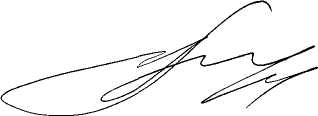 Об объявлении публичных слушаний по вопросу установления публичного бессрочного сервитута на земельный участок  с кадастровым номером 69:05:0070402:59  